FORMULARIO DE POSTULACIÓN: CONCURSO FORMACIÓN DE ESTUDIANTES PARA LA INVESTIGACIÓN 2019Nombre del Académico UAI:N° de alumnos UAI que estima incorporará en el proyecto:Nombre del Decano Escuela o Facultad:Nombre del Director de Investigación Escuela o Facultad:Identificación del proyecto: Título: FormulaciónResumen: máximo 1 páginaObjetivos y competencias: máximo 1 página.Ejemplo de competencias: Tomado del artículo “FORMACIÓN DE HABILIDADES PARA LA INVESTIGACIÓN DESDE EL PREGRADO” http://www.scielo.org.co/pdf/acp/v10n2/v10n2a18.pdf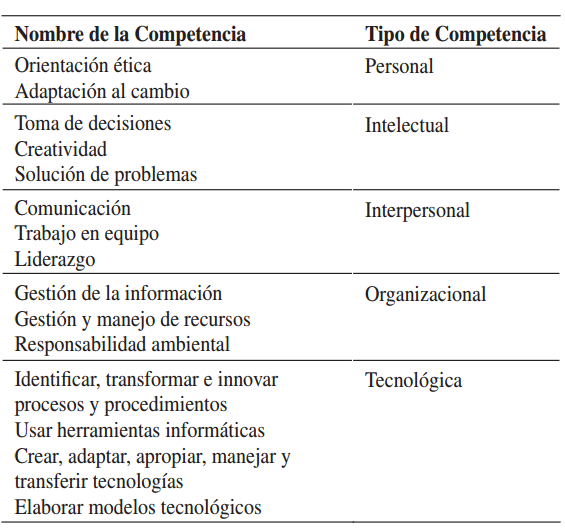 Metodología: máximo 2 páginas.Plan de trabajo: máximo 1 página.5.	Resultados o productos esperados: máximo 1 página.6.	Bibliografía: máximo 1 página.Currículo resumido: Investigador responsable (académico UAI)Proyectos de investigación con fondos externos, últimos 5 años:(Identifique el proyecto con: Nombre del proyecto/rol /código/duración)Artículos publicados últimos 5 años. Agregar DOI.Libros o capítulos, en editoriales exclusivamente del listado de editoriales con claro prestigio internacional según grupo de estudio.Eventos de vinculación o divulgación científica en los que ha participado el investigador en los últimos 5 años.FORMATO DE INFORME FINAL FEI 2019Nombre del investigador responsable:Facultad o Escuela:Nombre del alumno/s UAI:Facultad o Escuela:Identificación del proyecto: Título: Logros y resultados del proyecto (Académico): Logros y resultados del proyecto (Alumno): Sugerencias (optativo)Aunque este ítem es optativo, es muy relevante para la Dirección de investigación y las futuras mejoras que podamos hacer, por lo que agradeceremos mucho tus sugerencias.Gastos del proyecto5.1 Ítem: Gastos de Operación(Incluya aquí una tabla con todos los gastos y los montos y adjunte todas las boletas originales de los gastos realizados más una copia de las mismas)5.2 Ítem Honorarios Alumnos(Incluya aquí, copia de las boletas de honorarios)